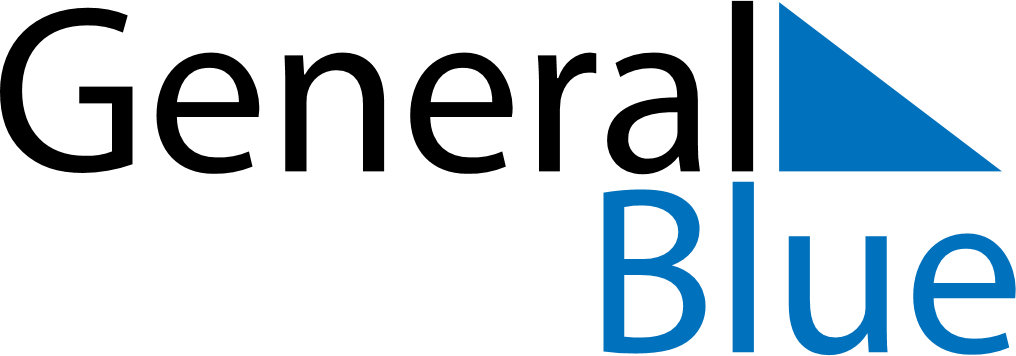 November 2024November 2024November 2024November 2024November 2024November 2024Saevar, Vaesterbotten, SwedenSaevar, Vaesterbotten, SwedenSaevar, Vaesterbotten, SwedenSaevar, Vaesterbotten, SwedenSaevar, Vaesterbotten, SwedenSaevar, Vaesterbotten, SwedenSunday Monday Tuesday Wednesday Thursday Friday Saturday 1 2 Sunrise: 7:19 AM Sunset: 3:22 PM Daylight: 8 hours and 2 minutes. Sunrise: 7:23 AM Sunset: 3:19 PM Daylight: 7 hours and 56 minutes. 3 4 5 6 7 8 9 Sunrise: 7:26 AM Sunset: 3:16 PM Daylight: 7 hours and 50 minutes. Sunrise: 7:29 AM Sunset: 3:13 PM Daylight: 7 hours and 43 minutes. Sunrise: 7:32 AM Sunset: 3:10 PM Daylight: 7 hours and 37 minutes. Sunrise: 7:35 AM Sunset: 3:06 PM Daylight: 7 hours and 31 minutes. Sunrise: 7:38 AM Sunset: 3:03 PM Daylight: 7 hours and 24 minutes. Sunrise: 7:42 AM Sunset: 3:00 PM Daylight: 7 hours and 18 minutes. Sunrise: 7:45 AM Sunset: 2:57 PM Daylight: 7 hours and 12 minutes. 10 11 12 13 14 15 16 Sunrise: 7:48 AM Sunset: 2:54 PM Daylight: 7 hours and 6 minutes. Sunrise: 7:51 AM Sunset: 2:51 PM Daylight: 6 hours and 59 minutes. Sunrise: 7:55 AM Sunset: 2:48 PM Daylight: 6 hours and 53 minutes. Sunrise: 7:58 AM Sunset: 2:45 PM Daylight: 6 hours and 47 minutes. Sunrise: 8:01 AM Sunset: 2:42 PM Daylight: 6 hours and 41 minutes. Sunrise: 8:04 AM Sunset: 2:40 PM Daylight: 6 hours and 35 minutes. Sunrise: 8:07 AM Sunset: 2:37 PM Daylight: 6 hours and 29 minutes. 17 18 19 20 21 22 23 Sunrise: 8:10 AM Sunset: 2:34 PM Daylight: 6 hours and 23 minutes. Sunrise: 8:14 AM Sunset: 2:31 PM Daylight: 6 hours and 17 minutes. Sunrise: 8:17 AM Sunset: 2:29 PM Daylight: 6 hours and 11 minutes. Sunrise: 8:20 AM Sunset: 2:26 PM Daylight: 6 hours and 5 minutes. Sunrise: 8:23 AM Sunset: 2:23 PM Daylight: 6 hours and 0 minutes. Sunrise: 8:26 AM Sunset: 2:21 PM Daylight: 5 hours and 54 minutes. Sunrise: 8:29 AM Sunset: 2:18 PM Daylight: 5 hours and 48 minutes. 24 25 26 27 28 29 30 Sunrise: 8:32 AM Sunset: 2:16 PM Daylight: 5 hours and 43 minutes. Sunrise: 8:35 AM Sunset: 2:13 PM Daylight: 5 hours and 38 minutes. Sunrise: 8:38 AM Sunset: 2:11 PM Daylight: 5 hours and 32 minutes. Sunrise: 8:41 AM Sunset: 2:09 PM Daylight: 5 hours and 27 minutes. Sunrise: 8:44 AM Sunset: 2:06 PM Daylight: 5 hours and 22 minutes. Sunrise: 8:47 AM Sunset: 2:04 PM Daylight: 5 hours and 17 minutes. Sunrise: 8:50 AM Sunset: 2:02 PM Daylight: 5 hours and 12 minutes. 